28.05.2020- rytmikaWitam wszystkie dzieci! Dzisiejszy temat: Śpiewamy dla mamy.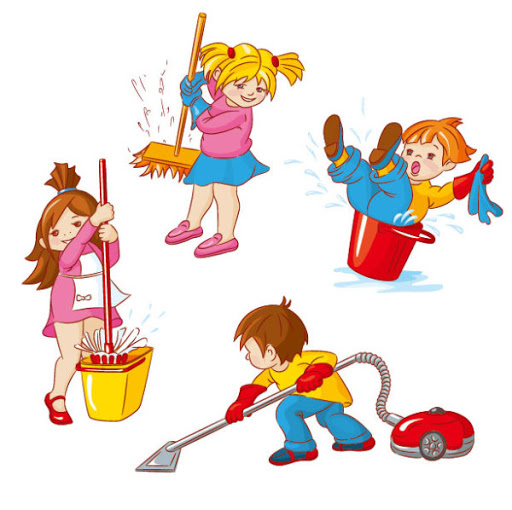 6- latki„Wesołe powitanie”- na powitanie proponuję piosenkę odsyłam do linku:https://www.youtube.com/watch?v=8HozqzBRUec„Sposób na nudę”- układ taneczny, zachęcam do nauki odsyłam do linku:https://www.youtube.com/watch?v=2T6eW_b3saQ„Pomogę mamusi”- nauka piosenkiodsyłam dom linkuhttps://www.youtube.com/watch?v=jgrIjV-HaJ8Relaksacja- zachód słońcaodsyłam do linku:https://www.youtube.com/watch?v=lal_N0ewv1w&list=PL4WqPRLv2z7Q5FTKWyRz48GzU4415UWhUPiosenka na do widzenia:odsyłam do linku:https://www.youtube.com/watch?v=fPzOtDkj00o